國立東華大學  104學年度第2學期起飛計畫「學習有愛 夢想起飛」影像活動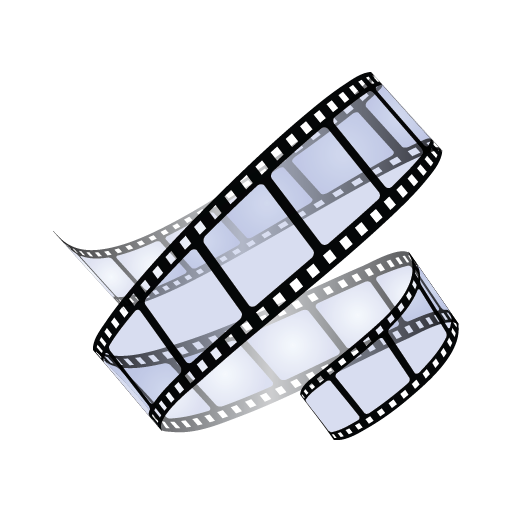 活動時間:105年5月31日上午10點00分 至 下午16點00分活動地點: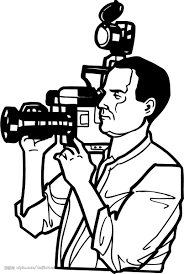 行政大樓一樓穿堂主辦單位:教學卓越中心起飛計畫團隊活動流程10:00-16:00 作品展示11:30-12:00 活動簽到12:00-12:10 長官致詞12:10-13:10 頒獎&餐敘